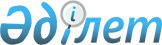 О внесении изменений в решение Глубоковского районного маслихата от 27 декабря 2021 года № 14/6-VII "О бюджетах поселков и сельских округов Глубоковского района на 2022-2024 годы"
					
			С истёкшим сроком
			
			
		
					Решение Глубоковского районного маслихата Восточно-Казахстанской области от 19 мая 2022 года № 20/3-VII. Прекращено действие в связи с истечением срока
      Глубоковский районный маслихат РЕШИЛ:
      1. Внести в решение Глубоковского районного маслихата от 27 декабря 2021 года № 14/6-VII "О бюджетах поселков и сельских округов Глубоковского района на 2022-2024 годы", следующие изменения:
      пункт 1 изложить в новой редакции:
      "1. Утвердить бюджет поселка Алтайский Глубоковского района на 2022-2024 годы согласно приложениям 1, 2 и 3 соответственно, в том числе на 2022 год в следующих объемах:
      1) доходы – 109292 тысяч тенге, в том числе:
      налоговые поступления – 4750 тысяч тенге;
      неналоговые поступления – 0 тысяч тенге;
      поступления от продажи основного капитала – 0 тысяч тенге;
      поступления трансфертов – 104542 тысяч тенге;
      2) затраты – 109603,5 тысяч тенге;
      5) дефицит (профицит) бюджета – -311,5 тысяч тенге;
      6) финансирование дефицита (использование профицита) бюджета – 311,5 тысяч тенге, в том числе:
      поступление займов – 0 тысяч тенге;
      погашение займов – 0 тысяч тенге;
      используемые остатки бюджетных средств – 311, 5 тысяч тенге.";
      пункт 3 изложить в новой редакции:
      "3. Учесть в бюджете поселка Алтайский на 2022 год целевые текущие трансферты в сумме 90908 тысяч тенге, в том числе из республиканского бюджета в сумме 608 тысяч тенге, из районного бюджета в сумме 90300 тысяч тенге.";
      пункт 7 изложить в новой редакции:
      "7. Утвердить бюджет Березовского сельского округа Глубоковского района на 2022-2024 годы согласно приложениям 7, 8 и 9 соответственно, в том числе на 2022 год в следующих объемах:
      1) доходы – 62020,4 тысяч тенге, в том числе:
      налоговые поступления – 5783 тысяч тенге;
      неналоговые поступления – 0 тысяч тенге;
      поступления от продажи основного капитала – 0 тысяч тенге;
      поступления трансфертов – 56237,4 тысяч тенге;
      2) затраты – 62443,6 тысяч тенге;
      5) дефицит (профицит) бюджета – -423,2 тысяч тенге;
      6) финансирование дефицита (использование профицита) бюджета – 423,2 тысяч тенге, в том числе:
      поступление займов – 0 тысяч тенге;
      погашение займов – 0 тысяч тенге;
      используемые остатки бюджетных средств – 423,2 тысяч тенге.";
      пункт 9 изложить в новой редакции:
      "9. Учесть в бюджете Березовского сельского округа на 2022 год целевые текущие трансферты в сумме 38700,4 тысяч тенге, в том числе из республиканского бюджета в сумме 904 тысяч тенге, из районного бюджета в сумме 37796,4 тысяч тенге.";
      пункт 10 изложить в новой редакции:
      "10. Утвердить бюджет Бобровского сельского округа Глубоковского района на 2022-2024 годы согласно приложениям 10, 11 и 12 соответственно, в том числе на 2022 год в следующих объемах:
      1) доходы – 211363,1 тысяч тенге, в том числе:
      налоговые поступления – 14051 тысяч тенге;
      неналоговые поступления – 0 тысяч тенге;
      поступления от продажи основного капитала – 3175 тысяч тенге;
      поступления трансфертов – 194137,1 тысяч тенге;
      2) затраты – 214783 тысяч тенге;
      5) дефицит (профицит) бюджета – -3419,9 тысяч тенге;
      6) финансирование дефицита (использование профицита) бюджета – 3419,9 тысяч тенге, в том числе:
      поступление займов – 0 тысяч тенге;
      погашение займов – 0 тысяч тенге;
      используемые остатки бюджетных средств – 3419,9 тысяч тенге.";
      пункт 12 изложить в новой редакции:
      "12. Учесть в бюджете Бобровского сельского округа на 2022 год целевые текущие трансферты в сумме 187354,1 тысяч тенге, в том числе из республиканского бюджета в сумме 1013 тысяч тенге, за счет целевого трансферта из Национального фонда Республики Казахстан 148500 тысяч тенге, из областного бюджета 16500 тысяч тенге, из районного бюджета в сумме 21341,1 тысяч тенге.";
      пункт 13 изложить в новой редакции:
      "13. Утвердить бюджет Быструшинского сельского округа Глубоковского района на 2022-2024 годы согласно приложениям 13, 14 и 15 соответственно, в том числе на 2022 год в следующих объемах:
      1) доходы – 60039,4 тысяч тенге, в том числе:
      налоговые поступления – 5803 тысяч тенге;
      неналоговые поступления – 0 тысяч тенге;
      поступления от продажи основного капитала – 417 тысяч тенге;
      поступления трансфертов – 53819,4 тысяч тенге;
      2) затраты – 60941,6 тысяч тенге;
      5) дефицит (профицит) бюджета – -902,2 тысяч тенге;
      6) финансирование дефицита (использование профицита) бюджета – 902,2 тысяч тенге, в том числе:
      поступление займов – 0 тысяч тенге;
      погашение займов – 0 тысяч тенге;
      используемые остатки бюджетных средств – 902,2 тысяч тенге.";
      пункт 15 изложить в новой редакции:
      "15. Учесть в бюджете Быструшинского сельского округа на 2022 год целевые текущие трансферты в сумме 38115,4 тысяч тенге, в том числе из республиканского бюджета в сумме 555 тысяч тенге, из районного бюджета в сумме 37560,4 тысяч тенге.";
      пункт 16 изложить в новой редакции:
      "16. Утвердить бюджет поселка Верхнеберезовский Глубоковского района на 2022-2024 годы согласно приложениям 16, 17 и 18 соответственно, в том числе на 2022 год в следующих объемах:
      1) доходы – 96845 тысяч тенге, в том числе:
      налоговые поступления – 5391 тысяч тенге;
      неналоговые поступления – 0 тысяч тенге;
      поступления от продажи основного капитала – 272 тысяч тенге;
      поступления трансфертов – 91182 тысяч тенге;
      2) затраты – 97566,2 тысяч тенге;
      5) дефицит (профицит) бюджета – -721,2 тысяч тенге;
      6) финансирование дефицита (использование профицита) бюджета – 721,2 тысяч тенге, в том числе:
      поступление займов – 0 тысяч тенге;
      погашение займов – 0 тысяч тенге;
      используемые остатки бюджетных средств – 721,2 тысяч тенге.";
      пункт 18 изложить в новой редакции:
      "18. Учесть в бюджете поселка Верхнеберезовский на 2022 год целевые текущие трансферты в сумме 73407 тысяч тенге, в том числе из республиканского бюджета в сумме 469 тысяч тенге, из районного бюджета в сумме 72938 тысяч тенге.";
      пункт 19 изложить в новой редакции:
      "19. Утвердить бюджет Веселовского сельского округа Глубоковского района на 2022-2024 годы согласно приложениям 19, 20 и 21 соответственно, в том числе на 2022 год в следующих объемах:
      1) доходы – 61500 тысяч тенге, в том числе:
      налоговые поступления – 13666 тысяч тенге;
      неналоговые поступления – 0 тысяч тенге;
      поступления от продажи основного капитала – 1682 тысяч тенге;
      поступления трансфертов – 46152 тысяч тенге;
      2) затраты – 62163,7 тысяч тенге;
      5) дефицит (профицит) бюджета – -663,7 тысяч тенге;
      6) финансирование дефицита (использование профицита) бюджета – 663,7 тысяч тенге, в том числе:
      поступление займов – 0 тысяч тенге;
      погашение займов – 0 тысяч тенге;
      используемые остатки бюджетных средств – 663,7 тысяч тенге.";
      пункт 21 изложить в новой редакции:
      "21. Учесть в бюджете Веселовского сельского округа на 2022 год целевые текущие трансферты в сумме 29354 тысяч тенге, в том числе из республиканского бюджета в сумме 1023 тысяч тенге, из районного бюджета в сумме 28331 тысяч тенге.";
      пункт 22 изложить в новой редакции:
      "22. Утвердить бюджет поселка Глубокое Глубоковского района на 2022-2024 годы согласно приложениям 22, 23 и 24 соответственно, в том числе на 2022 год в следующих объемах:
      1) доходы – 288213,8 тысяч тенге, в том числе:
      налоговые поступления – 44537 тысяч тенге;
      неналоговые поступления – 0 тысяч тенге;
      поступления от продажи основного капитала – 7545 тысяч тенге;
      поступления трансфертов – 236131,8 тысяч тенге;
      2) затраты – 293077,4 тысяч тенге;
      5) дефицит (профицит) бюджета – -4863,6 тысяч тенге;
      6) финансирование дефицита (использование профицита) бюджета – 4863,6 тысяч тенге, в том числе:
      поступление займов – 0 тысяч тенге;
      погашение займов – 0 тысяч тенге;
      используемые остатки бюджетных средств – 4863,6 тысяч тенге.";
      пункт 24 изложить в новой редакции:
      "24. Учесть в бюджете поселка Глубокое на 2022 год целевые текущие трансферты в сумме 219416,8 тысяч тенге, в том числе из республиканского бюджета в сумме 2477 тысяч тенге, из районного бюджета в сумме 216939,8 тысяч тенге.";
      пункт 25 изложить в новой редакции:
      "25. Утвердить бюджет Иртышского сельского округа Глубоковского района на 2022-2024 годы согласно приложениям 25, 26 и 27 соответственно, в том числе на 2022 год в следующих объемах:
      1) доходы – 371471,2 тысяч тенге, в том числе:
      налоговые поступления – 22708 тысяч тенге;
      неналоговые поступления – 0 тысяч тенге;
      поступления от продажи основного капитала – 2929 тысяч тенге;
      поступления трансфертов – 345834,2 тысяч тенге;
      2) затраты – 373494,9 тысяч тенге;
      5) дефицит (профицит) бюджета – -2023,7 тысяч тенге;
      6) финансирование дефицита (использование профицита) бюджета – 2023,7 тысяч тенге, в том числе:
      поступление займов – 0 тысяч тенге;
      погашение займов – 0 тысяч тенге;
      используемые остатки бюджетных средств – 2023,7 тысяч тенге.";
      пункт 27 изложить в новой редакции:
      "27. Учесть в бюджете Иртышского сельского округа на 2022 год целевые текущие трансферты в сумме 338097,2 тысяч тенге, в том числе из республиканского бюджета в сумме 592 тысяч тенге, за счет целевого трансферта из Национального фонда Республики Казахстан 139500 тысяч тенге, из областного бюджета 15500 тысяч тенге, из районного бюджета в сумме 182505,2 тысяч тенге.";
      пункт 28 изложить в новой редакции:
      "28. Утвердить бюджет Кожоховского сельского округа Глубоковского района на 2022-2024 годы согласно приложениям 28, 29 и 30 соответственно, в том числе на 2022 год в следующих объемах:
      1) доходы – 265087,6 тысяч тенге, в том числе:
      налоговые поступления – 7033 тысяч тенге;
      неналоговые поступления – 0 тысяч тенге;
      поступления от продажи основного капитала – 457 тысяч тенге;
      поступления трансфертов – 257597,6 тысяч тенге;
      2) затраты – 265577,7 тысяч тенге;
      5) дефицит (профицит) бюджета – -490,1 тысяч тенге;
      6) финансирование дефицита (использование профицита) бюджета – 490,1 тысяч тенге, в том числе:
      поступление займов – 0 тысяч тенге;
      погашение займов – 0 тысяч тенге;
      используемые остатки бюджетных средств – 490,1 тысяч тенге.";
      пункт 30 изложить в новой редакции:
      "30. Учесть в бюджете Кожоховского сельского округа на 2022 год целевые текущие трансферты в сумме 243004,6 тысяч тенге, в том числе из республиканского бюджета в сумме 585 тысяч тенге, за счет целевого трансферта из Национального фонда Республики Казахстан 162000 тысяч тенге, из областного бюджета 18000 тысяч тенге, из районного бюджета в сумме 62419,6 тысяч тенге.";
      пункт 31 изложить в новой редакции:
      "31. Утвердить бюджет Красноярского сельского округа Глубоковского района на 2022-2024 годы согласно приложениям 31, 32 и 33 соответственно, в том числе на 2022 год в следующих объемах:
      1) доходы – 118812 тысяч тенге, в том числе:
      налоговые поступления – 12175 тысяч тенге;
      неналоговые поступления – 0 тысяч тенге;
      поступления от продажи основного капитала – 620 тысяч тенге;
      поступления трансфертов – 106017 тысяч тенге;
      2) затраты – 121149,8 тысяч тенге;
      5) дефицит (профицит) бюджета – -2337,8 тысяч тенге;
      6) финансирование дефицита (использование профицита) бюджета – 2337,8 тысяч тенге, в том числе:
      поступление займов – 0 тысяч тенге;
      погашение займов – 0 тысяч тенге;
      используемые остатки бюджетных средств – 2337,8 тысяч тенге.";
      пункт 33 изложить в новой редакции:
      "33. Учесть в бюджете Красноярского сельского округа на 2022 год целевые текущие трансферты в сумме 93934 тысяч тенге, в том числе из республиканского бюджета в сумме 550 тысяч тенге, из районного бюджета в сумме 93384 тысяч тенге.";
      пункт 34 изложить в новой редакции:
      "34. Утвердить бюджет Малоубинского сельского округа Глубоковского района на 2022-2024 годы согласно приложениям 34, 35 и 36 соответственно, в том числе на 2022 год в следующих объемах:
      1) доходы – 82985,6 тысяч тенге, в том числе:
      налоговые поступления – 2794 тысяч тенге;
      неналоговые поступления – 0 тысяч тенге;
      поступления от продажи основного капитала – 419 тысяч тенге;
      поступления трансфертов – 79772,6 тысяч тенге;
      2) затраты – 83296,7 тысяч тенге;
      5) дефицит (профицит) бюджета – -311,1 тысяч тенге;
      6) финансирование дефицита (использование профицита) бюджета – 311,1 тысяч тенге, в том числе:
      поступление займов – 0 тысяч тенге;
      погашение займов – 0 тысяч тенге;
      используемые остатки бюджетных средств – 311,1 тысяч тенге.";
      пункт 36 изложить в новой редакции:
      "36. Учесть в бюджете Малоубинского сельского округа на 2022 год целевые текущие трансферты в сумме 64107,6 тысяч тенге, в том числе из республиканского бюджета в сумме 565 тысяч тенге, из районного бюджета в сумме 63542,6 тысяч тенге.";
      пункт 37 изложить в новой редакции:
      "37. Утвердить бюджет Опытнопольского сельского округа Глубоковского района на 2022-2024 годы согласно приложениям 37, 38 и 39 соответственно, в том числе на 2022 год в следующих объемах:
      1) доходы – 132124,4 тысяч тенге, в том числе:
      налоговые поступления – 19882 тысяч тенге;
      неналоговые поступления – 0 тысяч тенге;
      поступления от продажи основного капитала – 204 тысяч тенге;
      поступления трансфертов – 112038,4 тысяч тенге;
      2) затраты – 133866,1 тысяч тенге;
      5) дефицит (профицит) бюджета – -1741,7 тысяч тенге;
      6) финансирование дефицита (использование профицита) бюджета – 1741,7 тысяч тенге, в том числе:
      поступление займов – 0 тысяч тенге;
      погашение займов – 0 тысяч тенге;
      используемые остатки бюджетных средств – 1741,7 тысяч тенге.";
      пункт 39 изложить в новой редакции:
      "39. Учесть в бюджете Опытнопольского сельского округа на 2022 год целевые текущие трансферты в сумме 104932,4 тысяч тенге, в том числе из республиканского бюджета в сумме 502 тысяч тенге, за счет целевого трансферта из Национального фонда Республики Казахстан 45000 тысяч тенге, из областного бюджета 5000 тысяч тенге, из районного бюджета в сумме 54430,4 тысяч тенге.";
      пункт 40 изложить в новой редакции:
      "40. Утвердить бюджет Секисовского сельского округа Глубоковского района на 2022-2024 годы согласно приложениям 40, 41 и 42 соответственно, в том числе на 2022 год в следующих объемах:
      1) доходы – 73903,1 тысяч тенге, в том числе:
      налоговые поступления – 10586 тысяч тенге;
      неналоговые поступления – 0 тысяч тенге;
      поступления от продажи основного капитала – 72 тысяч тенге;
      поступления трансфертов – 63245,1 тысяч тенге;
      2) затраты – 74202,8 тысяч тенге;
      5) дефицит (профицит) бюджета – -299,7 тысяч тенге;
      6) финансирование дефицита (использование профицита) бюджета – 299,7 тысяч тенге, в том числе:
      поступление займов – 0 тысяч тенге;
      погашение займов – 0 тысяч тенге;
      используемые остатки бюджетных средств – 299,7 тысяч тенге.";
      пункт 42 изложить в новой редакции:
      "42. Учесть в бюджете Секисовского сельского округа на 2022 год целевые текущие трансферты в сумме 46471,1 тысяч тенге, в том числе из республиканского бюджета в сумме 790 тысяч тенге, из районного бюджета в сумме 45681,1 тысяч тенге.";
      пункт 43 изложить в новой редакции:
      "43. Утвердить бюджет Тарханского сельского округа Глубоковского района на 2022-2024 годы согласно приложениям 43, 44, и 45 соответственно, в том числе на 2022 год в следующих объемах:
      1) доходы – 134541,2 тысяч тенге, в том числе:
      налоговые поступления – 13238 тысяч тенге;
      неналоговые поступления – 0 тысяч тенге;
      поступления от продажи основного капитала – 576 тысяч тенге;
      поступления трансфертов – 120727,2 тысяч тенге;
      2) затраты – 139704 тысяч тенге;
      5) дефицит (профицит) бюджета – -5162,8 тысяч тенге;
      6) финансирование дефицита (использование профицита) бюджета – 5162,8 тысяч тенге, в том числе:
      поступление займов – 0 тысяч тенге;
      погашение займов – 0 тысяч тенге;
      используемые остатки бюджетных средств – 5162,8 тысяч тенге.";
      пункт 45 изложить в новой редакции:
      "45. Учесть в бюджете Тарханского сельского округа на 2022 год целевые текущие трансферты в сумме 105654,2 тысяч тенге, в том числе из республиканского бюджета в сумме 608 тысяч тенге, из районного бюджета в сумме 105046,2 тысяч тенге.";
      пункт 46 изложить в новой редакции:
      "46. Утвердить бюджет Ушановского сельского округа Глубоковского района на 2022-2024 годы согласно приложениям 46, 47 и 48 соответственно, в том числе на 2022 год в следующих объемах:
      1) доходы – 89683,5 тысяч тенге, в том числе:
      налоговые поступления – 9840 тысяч тенге;
      неналоговые поступления – 0 тысяч тенге;
      поступления от продажи основного капитала – 309 тысяч тенге;
      поступления трансфертов – 79534,5 тысяч тенге;
      2) затраты – 91643,2 тысяч тенге;
      5) дефицит (профицит) бюджета – -1959,7 тысяч тенге;
      6) финансирование дефицита (использование профицита) бюджета – 1959,7 тысяч тенге, в том числе:
      поступление займов – 0 тысяч тенге;
      погашение займов – 0 тысяч тенге;
      используемые остатки бюджетных средств – 1959,7 тысяч тенге.";
      пункт 48 изложить в новой редакции:
      "48. Учесть в бюджете Ушановского сельского округа на 2022 год целевые текущие трансферты в сумме 65355,5 тысяч тенге, в том числе из республиканского бюджета в сумме 444 тысяч тенге, из областного бюджета 9500 тысяч тенге, из районного бюджета 55411,5 тысяч тенге.";
      пункт 49 изложить в новой редакции:
      "49. Утвердить бюджет Черемшанского сельского округа Глубоковского района на 2022-2024 годы согласно приложениям 49, 50 и 51 соответственно, в том числе на 2022 год в следующих объемах:
      1) доходы – 101054,2 тысяч тенге, в том числе:
      налоговые поступления – 10005 тысяч тенге;
      неналоговые поступления – 0 тысяч тенге;
      поступления от продажи основного капитала – 607 тысяч тенге;
      поступления трансфертов – 90442,2 тысяч тенге;
      2) затраты – 101752,1 тысяч тенге;
      5) дефицит (профицит) бюджета – -697,9 тысяч тенге;
      6) финансирование дефицита (использование профицита) бюджета – 697,9 тысяч тенге, в том числе:
      поступление займов – 0 тысяч тенге;
      погашение займов – 0 тысяч тенге;
      используемые остатки бюджетных средств – 697,9 тысяч тенге.";
      пункт 51 изложить в новой редакции:
      "51. Учесть в бюджете Черемшанского сельского округа на 2022 год целевые текущие трансферты в сумме 69618,2 тысяч тенге, в том числе из республиканского бюджета в сумме 669 тысяч тенге, из районного бюджета в сумме 68949,2 тысяч тенге.";
      приложения 1, 4, 7, 10, 13, 16, 19, 22, 25, 28, 31, 34, 37, 40, 43, 46, 49 изложить в новой редакции согласно приложениям 1, 2, 3, 4, 5, 6, 7, 8, 9, 10, 11, 12, 13, 14, 15, 16, 17 к настоящему решению.
      2. Настоящее решение вводится в действие с 1 января 2022 года. Бюджет поселка Алтайский Глубоковского района на 2022 год Бюджет поселка Белоусовка Глубоковского района на 2022 год Бюджет Березовского сельского округа Глубоковского района на 2022 год Бюджет Бобровского сельского округа Глубоковского района на 2022 год Бюджет Быструшинского сельского округа Глубоковского района на 2022 год Бюджет поселка Верхнеберезовский Глубоковского района на 2022 год Бюджет Веселовского сельского округа Глубоковского района на 2022 год Бюджет поселка Глубокое Глубоковского района на 2022 год Бюджет Иртышского сельского округа Глубоковского района на 2022 год Бюджет Кожоховского сельского округа Глубоковского района на 2022 год Бюджет Красноярского сельского округа Глубоковского района на 2022 год Бюджет Малоубинского сельского округа Глубоковского района на 2022 год Бюджет Опытнопольского сельского округа Глубоковского района на 2022 год Бюджет Секисовского сельского округа Глубоковского района на 2022 год Бюджет Тарханского сельского округа Глубоковского района на 2022 год Бюджет Ушановского сельского округа Глубоковского района на 2022 год Бюджет Черемшанского сельского округа Глубоковского района на 2022 год
					© 2012. РГП на ПХВ «Институт законодательства и правовой информации Республики Казахстан» Министерства юстиции Республики Казахстан
				
      Секретарь Глубоковского районного маслихата 

А. Калигожин
Приложение 1 
к решению Глубоковского 
районного маслихата 
от 19 мая 2022 года 
№ 20/3-VIIПриложение 1 
к решению Глубоковского 
районного маслихата 
от 27 декабря 2021 года 
№ 14/6-VII
Категория
Категория
Категория
Категория
Сумма, тысяч тенге
Класс
Класс
Класс
Сумма, тысяч тенге
Подкласс
Подкласс
Сумма, тысяч тенге
Наименование
Сумма, тысяч тенге
1
2
3
4
5
I. Доходы
109292
Собственные доходы
4750
1
Налоговые поступления
4750
01
Подоходный налог
234
2
Индивидуальный подоходный налог
234
04
Налоги на собственность
4516
1
Налоги на имущество
90
3
Земельный налог
46
4
Налог на транспортные средства
4380
4
Поступления трансфертов 
104542
02
Трансферты из вышестоящих органов государственного управления
104542
3
Трансферты из районного (города областного значения) бюджета
104542
Функциональная группа
Функциональная группа
Функциональная группа
Функциональная группа
Функциональная группа
Сумма, тысяч тенге
Функциональная подгруппа
Функциональная подгруппа
Функциональная подгруппа
Функциональная подгруппа
Сумма, тысяч тенге
Администратор программ
Администратор программ
Администратор программ
Сумма, тысяч тенге
Программа
Программа
Сумма, тысяч тенге
Наименование
Сумма, тысяч тенге
1
2
3
4
5
6
II. Затраты
109603,5
01
Государственные услуги общего характера
36946
1
Представительные, исполнительные и другие органы, выполняющие общие функции государственного управления
36946
124
Аппарат акима города районного значения, села, поселка, сельского округа
36946
001
Услуги по обеспечению деятельности акима города районного значения, села, поселка, сельского округа
36446
022
Капитальные расходы государственного органа
500
07
Жилищно-коммунальное хозяйство
39734,3
2
Коммунальное хозяйство
20000
124
Аппарат акима города районного значения, села, поселка, сельского округа
20000
014
Организация водоснабжения населенных пунктов
20000
3
Благоустройство населенных пунктов
19734,3
124
Аппарат акима города районного значения, села, поселка, сельского округа
19734,3
008
Освещение улиц населенных пунктов
6804,3
009
Обеспечение санитарии населенных пунктов
566
011
Благоустройство и озеленение населенных пунктов
12364
12
Транспорт и коммуникации
32923
1
Автомобильный транспорт
32923
124
Аппарат акима города районного значения, села, поселка, сельского округа
32923
013
Обеспечение функционирования автомобильных дорог в городах районного значения, селах, поселках, сельских округах
6723
045
Капитальный и средний ремонт автомобильных дорог в городах районного значения, селах, поселках, сельских округах
26200
15
Трансферты
0,2
1
Трансферты
0,2
124
Аппарат акима города районного значения, села, поселка, сельского округа
0,2
048
Возврат неиспользованных (недоиспользованных) целевых трансфертов
0,2
III. Чистое бюджетное кредитование
0
IV. Сальдо по операциям с финансовыми активами
0
Приобретение финансовых активов
0
Поступления от продажи финансовых активов государства
0
V. Дефицит (профицит) бюджета
-311,5
VI. Финансирование дефицита (использование профицита) бюджета
311,5
Поступления займов
0
Погашение займов
0
8
Используемые остатки бюджетных средств
311,5
01
Остатки бюджетных средств
311,5
1
Свободные остатки бюджетных средств
311,5Приложение 2 
к решению Глубоковского 
районного маслихата 
от 19 мая 2022 года 
№ 20/3-VIIПриложение 4 
к решению Глубоковского 
районного маслихата 
от 27 декабря 2021 года 
№ 14/6-VII
Категория
Категория
Категория
Категория
Сумма, тысяч тенге
Класс
Класс
Класс
Сумма, тысяч тенге
Подкласс
Подкласс
Сумма, тысяч тенге
Наименование
Сумма, тысяч тенге
1
2
3
4
5
I. Доходы
139765
Собственные доходы
39871
1
Налоговые поступления
36030
01
Подоходный налог
3260
2
Индивидуальный подоходный налог
3260
04
Налоги на собственность
32770
1
Налоги на имущество
1137
3
Земельный налог
208
4
Налог на транспортные средства
31425
3
Поступления от продажи основного капитала
3841
03
Продажа земли и нематериальных активов
3841
1
Продажа земли
1640
2
Продажа нематериальных активов
2201
4
Поступления трансфертов 
99894
02
Трансферты из вышестоящих органов государственного управления
99894
3
Трансферты из районного (города областного значения) бюджета
99894
Функциональная группа
Функциональная группа
Функциональная группа
Функциональная группа
Функциональная группа
Сумма, тысяч тенге
Функциональная подгруппа
Функциональная подгруппа
Функциональная подгруппа
Функциональная подгруппа
Сумма, тысяч тенге
Администратор программ
Администратор программ
Администратор программ
Сумма, тысяч тенге
Программа
Программа
Сумма, тысяч тенге
Наименование
Сумма, тысяч тенге
1
2
3
4
5
6
II. Затраты
149379,6
01
Государственные услуги общего характера
54315
1
Представительные, исполнительные и другие органы, выполняющие общие функции государственного управления
54315
124
Аппарат акима города районного значения, села, поселка, сельского округа
54315
001
Услуги по обеспечению деятельности акима города районного значения, села, поселка, сельского округа
53476
022
Капитальные расходы государственного органа
839
07
Жилищно-коммунальное хозяйство
73834,1
3
Благоустройство населенных пунктов
73834,1
124
Аппарат акима города районного значения, села, поселка, сельского округа
73834,1
008
Освещение улиц населенных пунктов
15406,1
009
Обеспечение санитарии населенных пунктов
2156
011
Благоустройство и озеленение населенных пунктов
56272
12
Транспорт и коммуникации
18361
1
Автомобильный транспорт
18361
124
Аппарат акима города районного значения, села, поселка, сельского округа
18361
013
Обеспечение функционирования автомобильных дорог в городах районного значения, селах, поселках, сельских округах
18361
15
Трансферты
2869,5
1
Трансферты
2869,5
124
Аппарат акима города районного значения, села, поселка, сельского округа
2869,5
048
Возврат неиспользованных (недоиспользованных) целевых трансфертов
2869,5
III. Чистое бюджетное кредитование
0
IV. Сальдо по операциям с финансовыми активами
0
Приобретение финансовых активов
0
Поступления от продажи финансовых активов государства
0
V. Дефицит (профицит) бюджета
-9614,6
VI. Финансирование дефицита (использование профицита) бюджета
9614,6
Поступления займов
0
Погашение займов
0
8
Используемые остатки бюджетных средств
9614,6
01
Остатки бюджетных средств
9614,6
1
Свободные остатки бюджетных средств
9614,6Приложение 3 
к решению Глубоковского 
районного маслихата 
от 19 мая 2022 года 
№ 20/3-VIIПриложение 7 
к решению Глубоковского 
районного маслихата 
от 27 декабря 2021 года 
№ 14/6-VII
Категория
Категория
Категория
Категория
Сумма, тысяч тенге
Класс
Класс
Класс
Сумма, тысяч тенге
Подкласс
Подкласс
Сумма, тысяч тенге
Наименование
Сумма, тысяч тенге
1
2
3
4
5
I. Доходы
62020,4
Собственные доходы
5783
1
Налоговые поступления
5783
01
Подоходный налог
218
2
Индивидуальный подоходный налог
218
04
Налоги на собственность
5556
1
Налоги на имущество
126
3
Земельный налог
16
4
Налог на транспортные средства
4419
5
Единый земельный налог
995
05
Внутренние налоги на товары, работы и услуги
9
3
Поступления за использование природных и других ресурсов
9
4
Поступления трансфертов 
56237,4
02
Трансферты из вышестоящих органов государственного управления
56237,4
3
Трансферты из районного (города областного значения) бюджета
56237,4
Функциональная группа
Функциональная группа
Функциональная группа
Функциональная группа
Функциональная группа
Сумма, тысяч тенге
Функциональная подгруппа
Функциональная подгруппа
Функциональная подгруппа
Функциональная подгруппа
Сумма, тысяч тенге
Администратор программ
Администратор программ
Администратор программ
Сумма, тысяч тенге
Программа
Программа
Сумма, тысяч тенге
Наименование
Сумма, тысяч тенге
1
2
3
4
5
6
II. Затраты
62443,6
01
Государственные услуги общего характера
48768,7
1
Представительные, исполнительные и другие органы, выполняющие общие функции государственного управления
48768,7
124
Аппарат акима города районного значения, села, поселка, сельского округа
48768,7
001
Услуги по обеспечению деятельности акима города районного значения, села, поселка, сельского округа
37938
022
Капитальные расходы государственного органа
10830,3
07
Жилищно-коммунальное хозяйство
12842,4
3
Благоустройство населенных пунктов
12842,4
124
Аппарат акима города районного значения, села, поселка, сельского округа
12842,4
008
Освещение улиц населенных пунктов
4521
009
Обеспечение санитарии населенных пунктов
499
011
Благоустройство и озеленение населенных пунктов
7822,4
12
Транспорт и коммуникации
832
1
Автомобильный транспорт
832
124
Аппарат акима города районного значения, села, поселка, сельского округа
832
013
Обеспечение функционирования автомобильных дорог в городах районного значения, селах, поселках, сельских округах
832
15
Трансферты
0,5
1
Трансферты
0,5
124
Аппарат акима города районного значения, села, поселка, сельского округа
0,5
048
Возврат неиспользованных (недоиспользованных) целевых трансфертов
0,5
III. Чистое бюджетное кредитование
0
IV. Сальдо по операциям с финансовыми активами
0
Приобретение финансовых активов
0
Поступления от продажи финансовых активов государства
0
V. Дефицит (профицит) бюджета
-423,2
VI. Финансирование дефицита (использование профицита) бюджета
423,2
Поступления займов
0
Погашение займов
0
8
Используемые остатки бюджетных средств
423,2
01
Остатки бюджетных средств
423,2
1
Свободные остатки бюджетных средств
423,2Приложение 4 
к решению Глубоковского 
районного маслихата 
от 19 мая 2022 года 
№ 20/3-VIIПриложение 10 
к решению Глубоковского 
районного маслихата 
от 27 декабря 2021 года 
№ 14/6-VII
Категория
Категория
Категория
Категория
Сумма, тысяч тенге
Класс
Класс
Класс
Сумма, тысяч тенге
Подкласс
Подкласс
Сумма, тысяч тенге
Наименование
Сумма, тысяч тенге
1
2
3
4
5
I. Доходы
211363,1
Собственные доходы
17226
1
Налоговые поступления
14051
01
Подоходный налог
500
2
Индивидуальный подоходный налог
500
04
Налоги на собственность
13551
1
Налоги на имущество
763
3
Земельный налог
388
4
Налог на транспортные средства
12400
3
Поступления от продажи основного капитала
3175
03
Продажа земли и нематериальных активов
3175
1
Продажа земли
2875
2
Продажа нематериальных активов
300
4
Поступления трансфертов 
194137,1
02
Трансферты из вышестоящих органов государственного управления
194137,1
3
Трансферты из районного (города областного значения) бюджета
194137,1
Функциональная группа
Функциональная группа
Функциональная группа
Функциональная группа
Функциональная группа
Сумма, тысяч тенге
Функциональная подгруппа
Функциональная подгруппа
Функциональная подгруппа
Функциональная подгруппа
Сумма, тысяч тенге
Администратор программ
Администратор программ
Администратор программ
Сумма, тысяч тенге
Программа
Программа
Сумма, тысяч тенге
Наименование
Сумма, тысяч тенге
1
2
3
4
5
6
II. Затраты
214783
01
Государственные услуги общего характера
44236,6
1
Представительные, исполнительные и другие органы, выполняющие общие функции государственного управления
44236,6
124
Аппарат акима города районного значения, села, поселка, сельского округа
44236,6
001
Услуги по обеспечению деятельности акима города районного значения, села, поселка, сельского округа
42906,6
022
Капитальные расходы государственного органа
1330
07
Жилищно-коммунальное хозяйство
4755,2
3
Благоустройство населенных пунктов
4755,2
124
Аппарат акима города районного значения, села, поселка, сельского округа
4755,2
008
Освещение улиц населенных пунктов
3308,2
009
Обеспечение санитарии населенных пунктов
283
011
Благоустройство и озеленение населенных пунктов
1164
12
Транспорт и коммуникации
791
1
Автомобильный транспорт
791
124
Аппарат акима города районного значения, села, поселка, сельского округа
791
013
Обеспечение функционирования автомобильных дорог в городах районного значения, селах, поселках, сельских округах
791
13
Прочие
165000
9
Прочие
165000
124
Аппарат акима города районного значения, села, поселка, сельского округа
165000
057
Реализация мероприятий по социальной и инженерной инфраструктуре в сельских населенных пунктах в рамках проекта "Ауыл-Ел бесігі"
165000
15
Трансферты
0,2
1
Трансферты
0,2
124
Аппарат акима города районного значения, села, поселка, сельского округа
0,2
048
Возврат неиспользованных (недоиспользованных) целевых трансфертов
0,2
III. Чистое бюджетное кредитование
0
IV. Сальдо по операциям с финансовыми активами
0
Приобретение финансовых активов
0
Поступления от продажи финансовых активов государства
0
V. Дефицит (профицит) бюджета
-3419,9
VI. Финансирование дефицита (использование профицита) бюджета
3419,9
Поступления займов
0
Погашение займов
0
8
Используемые остатки бюджетных средств
3419,9
01
Остатки бюджетных средств
3419,9
1
Свободные остатки бюджетных средств
3419,9Приложение 5 
к решению Глубоковского 
районного маслихата 
от 19 мая 2022 года 
№ 20/3-VIIПриложение 13 
к решению Глубоковского 
районного маслихата 
от 27 декабря 2021 года 
№ 14/6-VII
Категория
Категория
Категория
Категория
Сумма, тысяч тенге
Класс
Класс
Класс
Сумма, тысяч тенге
Подкласс
Подкласс
Сумма, тысяч тенге
Наименование
Сумма, тысяч тенге
1
2
3
4
5
I. Доходы
60039,4
Собственные доходы
6220
1
Налоговые поступления
5803
01
Подоходный налог
89
2
Индивидуальный подоходный налог
89
04
Налоги на собственность
5714
1
Налоги на имущество
345
3
Земельный налог
49
4
Налог на транспортные средства
5320
3
Поступления от продажи основного капитала
417
03
Продажа земли и нематериальных активов
417
1
Продажа земли
237
2
Продажа нематериальных активов
180
4
Поступления трансфертов 
53819,4
02
Трансферты из вышестоящих органов государственного управления
53819,4
3
Трансферты из районного (города областного значения) бюджета
53819,4
Функциональная группа
Функциональная группа
Функциональная группа
Функциональная группа
Функциональная группа
Сумма, тысяч тенге
Функциональная подгруппа
Функциональная подгруппа
Функциональная подгруппа
Функциональная подгруппа
Сумма, тысяч тенге
Администратор программ
Администратор программ
Администратор программ
Сумма, тысяч тенге
Программа
Программа
Сумма, тысяч тенге
Наименование
Сумма, тысяч тенге
1
2
3
4
5
6
II. Затраты
60941,6
01
Государственные услуги общего характера
36079,9
1
Представительные, исполнительные и другие органы, выполняющие общие функции государственного управления
36079,9
124
Аппарат акима города районного значения, села, поселка, сельского округа
36079,9
001
Услуги по обеспечению деятельности акима города районного значения, села, поселка, сельского округа
34916,4
022
Капитальные расходы государственного органа
1163,5
07
Жилищно-коммунальное хозяйство
8277
3
Благоустройство населенных пунктов
8277
124
Аппарат акима города районного значения, села, поселка, сельского округа
8277
008
Освещение улиц населенных пунктов
1540
009
Обеспечение санитарии населенных пунктов
373
011
Благоустройство и озеленение населенных пунктов
6364
12
Транспорт и коммуникации
16566
1
Автомобильный транспорт
16566
124
Аппарат акима города районного значения, села, поселка, сельского округа
16566
013
Обеспечение функционирования автомобильных дорог в городах районного значения, селах, поселках, сельских округах
16566
15
Трансферты
18,7
1
Трансферты
18,7
124
Аппарат акима города районного значения, села, поселка, сельского округа
18,7
048
Возврат неиспользованных (недоиспользованных) целевых трансфертов
18,7
III. Чистое бюджетное кредитование
0
IV. Сальдо по операциям с финансовыми активами
0
Приобретение финансовых активов
0
Поступления от продажи финансовых активов государства
0
V. Дефицит (профицит) бюджета
-902,2
VI. Финансирование дефицита (использование профицита) бюджета
902,2
Поступления займов
0
Погашение займов
0
8
Используемые остатки бюджетных средств
902,2
01
Остатки бюджетных средств
902,2
1
Свободные остатки бюджетных средств
902,2Приложение 6 
к решению Глубоковского 
районного маслихата 
от 19 мая 2022 года 
№ 20/3-VIIПриложение 16 
к решению Глубоковского 
районного маслихата 
от 27 декабря 2021 года 
№ 14/6-VII
Категория
Категория
Категория
Категория
Сумма, тысяч тенге
Класс
Класс
Класс
Сумма, тысяч тенге
Подкласс
Подкласс
Сумма, тысяч тенге
Наименование
Сумма, тысяч тенге
1
2
3
4
5
I. Доходы
96845
Собственные доходы
5663
1
Налоговые поступления
5391
01
Подоходный налог
733
2
Индивидуальный подоходный налог
733
04
Налоги на собственность
4658
1
Налоги на имущество
226
3
Земельный налог
25
4
Налог на транспортные средства
4407
3
Поступления от продажи основного капитала
272
03
Продажа земли и нематериальных активов
272
1
Продажа земли
194
2
Продажа нематериальных активов
78
4
Поступления трансфертов 
91182
02
Трансферты из вышестоящих органов государственного управления
91182
3
Трансферты из районного (города областного значения) бюджета
91182
Функциональная группа
Функциональная группа
Функциональная группа
Функциональная группа
Функциональная группа
Сумма, тысяч тенге
Функциональная подгруппа
Функциональная подгруппа
Функциональная подгруппа
Функциональная подгруппа
Сумма, тысяч тенге
Администратор программ
Администратор программ
Администратор программ
Сумма, тысяч тенге
Программа
Программа
Сумма, тысяч тенге
Наименование
Сумма, тысяч тенге
1
2
3
4
5
6
II. Затраты
97566,2
01
Государственные услуги общего характера
41620,6
1
Представительные, исполнительные и другие органы, выполняющие общие функции государственного управления
41620,6
124
Аппарат акима города районного значения, села, поселка, сельского округа
41620,6
001
Услуги по обеспечению деятельности акима города районного значения, села, поселка, сельского округа
40904,6
022
Капитальные расходы государственного органа
716
07
Жилищно-коммунальное хозяйство
19192
3
Благоустройство населенных пунктов
19192
124
Аппарат акима города районного значения, села, поселка, сельского округа
19192
008
Освещение улиц населенных пунктов
12259
009
Обеспечение санитарии населенных пунктов
569
011
Благоустройство и озеленение населенных пунктов
6364
12
Транспорт и коммуникации
36753
1
Автомобильный транспорт
36753
124
Аппарат акима города районного значения, села, поселка, сельского округа
36753
013
Обеспечение функционирования автомобильных дорог в городах районного значения, селах, поселках, сельских округах
1403
045
Капитальный и средний ремонт автомобильных дорог в городах районного значения, селах, поселках, сельских округах
35350
15
Трансферты
0,6
1
Трансферты
0,6
124
Аппарат акима города районного значения, села, поселка, сельского округа
0,6
048
Возврат неиспользованных (недоиспользованных) целевых трансфертов
0,6
III. Чистое бюджетное кредитование
0
IV. Сальдо по операциям с финансовыми активами
0
Приобретение финансовых активов
0
Поступления от продажи финансовых активов государства
0
V. Дефицит (профицит) бюджета
-721,2
VI. Финансирование дефицита (использование профицита) бюджета
721,2
Поступления займов
0
Погашение займов
0
8
Используемые остатки бюджетных средств
721,2
01
Остатки бюджетных средств
721,2
1
Свободные остатки бюджетных средств
721,2Приложение 7 
к решению Глубоковского 
районного маслихата 
от 19 мая 2022 года 
№ 20/3-VIIПриложение 19 
к решению Глубоковского 
районного маслихата 
от 27 декабря 2021 года 
№ 14/6-VII
Категория
Категория
Категория
Категория
Сумма, тысяч тенге
Класс
Класс
Класс
Сумма, тысяч тенге
Подкласс
Подкласс
Сумма, тысяч тенге
Наименование
Сумма, тысяч тенге
1
2
3
4
5
I. Доходы
61500
Собственные доходы
15348
1
Налоговые поступления
13666
01
Подоходный налог
8885
2
Индивидуальный подоходный налог
8885
04
Налоги на собственность
4781
1
Налоги на имущество
160
3
Земельный налог
110
4
Налог на транспортные средства
4511
3
Поступления от продажи основного капитала
1682
03
Продажа земли и нематериальных активов
1682
1
Продажа земли
1682
4
Поступления трансфертов 
46152
02
Трансферты из вышестоящих органов государственного управления
46152
3
Трансферты из районного (города областного значения) бюджета
46152
Функциональная группа
Функциональная группа
Функциональная группа
Функциональная группа
Функциональная группа
Сумма, тысяч тенге
Функциональная подгруппа
Функциональная подгруппа
Функциональная подгруппа
Функциональная подгруппа
Сумма, тысяч тенге
Администратор программ
Администратор программ
Администратор программ
Сумма, тысяч тенге
Программа
Программа
Сумма, тысяч тенге
Наименование
Сумма, тысяч тенге
1
2
3
4
5
6
II. Затраты
62163,7
01
Государственные услуги общего характера
37971,7
1
Представительные, исполнительные и другие органы, выполняющие общие функции государственного управления
37971,7
124
Аппарат акима города районного значения, села, поселка, сельского округа
37971,7
001
Услуги по обеспечению деятельности акима города районного значения, села, поселка, сельского округа
37221,7
022
Капитальные расходы государственного органа
750
07
Жилищно-коммунальное хозяйство
15447,8
3
Благоустройство населенных пунктов
15447,8
124
Аппарат акима города районного значения, села, поселка, сельского округа
15447,8
008
Освещение улиц населенных пунктов
8025
009
Обеспечение санитарии населенных пунктов
738
011
Благоустройство и озеленение населенных пунктов
6684,8
12
Транспорт и коммуникации
8744
1
Автомобильный транспорт
8744
124
Аппарат акима города районного значения, села, поселка, сельского округа
8744
013
Обеспечение функционирования автомобильных дорог в городах районного значения, селах, поселках, сельских округах
8744
15
Трансферты
0,2
1
Трансферты
0,2
124
Аппарат акима города районного значения, села, поселка, сельского округа
0,2
048
Возврат неиспользованных (недоиспользованных) целевых трансфертов
0,2
III. Чистое бюджетное кредитование
0
IV. Сальдо по операциям с финансовыми активами
0
Приобретение финансовых активов
0
Поступления от продажи финансовых активов государства
0
V. Дефицит (профицит) бюджета
-663,7
VI. Финансирование дефицита (использование профицита) бюджета
663,7
Поступления займов
0
Погашение займов
0
8
Используемые остатки бюджетных средств
663,7
01
Остатки бюджетных средств
663,7
1
Свободные остатки бюджетных средств
663,7Приложение 8 
к решению Глубоковского 
районного маслихата 
от 19 мая 2022 года 
№ 20/3-VIIПриложение 22 
к решению Глубоковского 
районного маслихата 
от 27 декабря 2021 года 
№ 14/6-VII
Категория
Категория
Категория
Категория
Сумма, тысяч тенге
Класс
Класс
Класс
Сумма, тысяч тенге
Подкласс
Подкласс
Сумма, тысяч тенге
Наименование
Сумма, тысяч тенге
1
2
3
4
5
I. Доходы
288213,8
Собственные доходы
52082
1
Налоговые поступления
44537
01
Подоходный налог
9871
2
Индивидуальный подоходный налог
9871
04
Налоги на собственность
31634
1
Налоги на имущество
1612
3
Земельный налог
1815
4
Налог на транспортные средства
28207
05
Внутренние налоги на товары, работы и услуги
3032
3
Поступления за использование природных и других ресурсов
3032
3
Поступления от продажи основного капитала
7545
03
Продажа земли и нематериальных активов
7545
1
Продажа земли
5247
2
Продажа нематериальных активов
2298
4
Поступления трансфертов 
236131,8
02
Трансферты из вышестоящих органов государственного управления
236131,8
3
Трансферты из районного (города областного значения) бюджета
236131,8
Функциональная группа
Функциональная группа
Функциональная группа
Функциональная группа
Функциональная группа
Сумма, тысяч тенге
Функциональная подгруппа
Функциональная подгруппа
Функциональная подгруппа
Функциональная подгруппа
Сумма, тысяч тенге
Администратор программ
Администратор программ
Администратор программ
Сумма, тысяч тенге
Программа
Программа
Сумма, тысяч тенге
Наименование
Сумма, тысяч тенге
1
2
3
4
5
6
II. Затраты
293077,4
01
Государственные услуги общего характера
92676,3
1
Представительные, исполнительные и другие органы, выполняющие общие функции государственного управления
92676,3
124
Аппарат акима города районного значения, села, поселка, сельского округа
92676,3
001
Услуги по обеспечению деятельности акима города районного значения, села, поселка, сельского округа
78767,3
022
Капитальные расходы государственного органа
13909
07
Жилищно-коммунальное хозяйство
164497,7
2
Коммунальное хозяйство
9118
124
Аппарат акима города районного значения, села, поселка, сельского округа
9118
014
Организация водоснабжения населенных пунктов
9118
3
Благоустройство населенных пунктов
155379,7
124
Аппарат акима города районного значения, села, поселка, сельского округа
155379,7
008
Освещение улиц населенных пунктов
50456,6
009
Обеспечение санитарии населенных пунктов
17026
010
Содержание мест захоронений и погребение безродных
1543
011
Благоустройство и озеленение населенных пунктов
86354,1
12
Транспорт и коммуникации
35903,1
1
Автомобильный транспорт
35903,1
124
Аппарат акима города районного значения, села, поселка, сельского округа
35903,1
013
Обеспечение функционирования автомобильных дорог в городах районного значения, селах, поселках, сельских округах
35903,1
15
Трансферты
0,3
1
Трансферты
0,3
124
Аппарат акима города районного значения, села, поселка, сельского округа
0,3
048
Возврат неиспользованных (недоиспользованных) целевых трансфертов
0,3
III. Чистое бюджетное кредитование
0
IV. Сальдо по операциям с финансовыми активами
0
Приобретение финансовых активов
0
Поступления от продажи финансовых активов государства
0
V. Дефицит (профицит) бюджета
-4863,6
VI. Финансирование дефицита (использование профицита) бюджета
4863,6
Поступления займов
0
Погашение займов
0
8
Используемые остатки бюджетных средств
4863,6
01
Остатки бюджетных средств
4863,6
1
Свободные остатки бюджетных средств
4863,6Приложение 9 
к решению Глубоковского 
районного маслихата 
от 19 мая 2022 года 
№ 20/3-VIIПриложение 25 
к решению Глубоковского 
районного маслихата 
от 27 декабря 2021 года 
№ 14/6-VII
Категория
Категория
Категория
Категория
Сумма, тысяч тенге
Класс
Класс
Класс
Сумма, тысяч тенге
Подкласс
Подкласс
Сумма, тысяч тенге
Наименование
Сумма, тысяч тенге
1
2
3
4
5
I. Доходы
371471,2
Собственные доходы
25637
1
Налоговые поступления
22708
01
Подоходный налог
2444
2
Индивидуальный подоходный налог
2444
04
Налоги на собственность
20190
1
Налоги на имущество
983
3
Земельный налог
298
4
Налог на транспортные средства
18909
05
Внутренние налоги на товары, работы и услуги
74
4
Сборы за ведение предпринимательской и профессиональной деятельности
74
3
Поступления от продажи основного капитала
2929
03
Продажа земли и нематериальных активов
2929
1
Продажа земли
2929
4
Поступления трансфертов 
345834,2
02
Трансферты из вышестоящих органов государственного управления
345834,2
3
Трансферты из районного (города областного значения) бюджета
345834,2
Функциональная группа
Функциональная группа
Функциональная группа
Функциональная группа
Функциональная группа
Сумма, тысяч тенге
Функциональная подгруппа
Функциональная подгруппа
Функциональная подгруппа
Функциональная подгруппа
Сумма, тысяч тенге
Администратор программ
Администратор программ
Администратор программ
Сумма, тысяч тенге
Программа
Программа
Сумма, тысяч тенге
Наименование
Сумма, тысяч тенге
1
2
3
4
5
6
II. Затраты
373494,9
01
Государственные услуги общего характера
52956
1
Представительные, исполнительные и другие органы, выполняющие общие функции государственного управления
52956
124
Аппарат акима города районного значения, села, поселка, сельского округа
52956
001
Услуги по обеспечению деятельности акима города районного значения, села, поселка, сельского округа
50556
022
Капитальные расходы государственного органа
2400
07
Жилищно-коммунальное хозяйство
37989,6
2
Коммунальное хозяйство
18067
124
Аппарат акима города районного значения, села, поселка, сельского округа
18067
014
Организация водоснабжения населенных пунктов
18067
3
Благоустройство населенных пунктов
19922,6
124
Аппарат акима города районного значения, села, поселка, сельского округа
19922,6
008
Освещение улиц населенных пунктов
4162,4
009
Обеспечение санитарии населенных пунктов
979
011
Благоустройство и озеленение населенных пунктов
14781,2
12
Транспорт и коммуникации
127549
1
Автомобильный транспорт
127549
124
Аппарат акима города районного значения, села, поселка, сельского округа
127549
013
Обеспечение функционирования автомобильных дорог в городах районного значения, селах, поселках, сельских округах
2549
045
Капитальный и средний ремонт автомобильных дорог в городах районного значения, селах, поселках, сельских округах
125000
13
Прочие
155000
9
Прочие
155000
124
Аппарат акима города районного значения, села, поселка, сельского округа
155000
057
Реализация мероприятий по социальной и инженерной инфраструктуре в сельских населенных пунктах в рамках проекта "Ауыл-Ел бесігі"
155000
15
Трансферты
0,3
1
Трансферты
0,3
124
Аппарат акима города районного значения, села, поселка, сельского округа
0,3
048
Возврат неиспользованных (недоиспользованных) целевых трансфертов
0,3
III. Чистое бюджетное кредитование
0
IV. Сальдо по операциям с финансовыми активами
0
Приобретение финансовых активов
0
Поступления от продажи финансовых активов государства
0
V. Дефицит (профицит) бюджета
-2023,7
VI. Финансирование дефицита (использование профицита) бюджета
2023,7
Поступления займов
0
Погашение займов
0
8
Используемые остатки бюджетных средств
2023,7
01
Остатки бюджетных средств
2023,7
1
Свободные остатки бюджетных средств
2023,7Приложение 10 
к решению Глубоковского 
районного маслихата 
от 19 мая 2022 года 
№ 20/3-VIIПриложение 28 
к решению Глубоковского 
районного маслихата 
от 27 декабря 2021 года 
№ 14/6-VII
Категория
Категория
Категория
Категория
Сумма, тысяч тенге
Класс
Класс
Класс
Сумма, тысяч тенге
Подкласс
Подкласс
Сумма, тысяч тенге
Наименование
Сумма, тысяч тенге
1
2
3
4
5
I. Доходы
265087,6
Собственные доходы
7490
1
Налоговые поступления
7033
01
Подоходный налог
298
2
Индивидуальный подоходный налог
298
04
Налоги на собственность
6735
1
Налоги на имущество
316
3
Земельный налог
184
4
Налог на транспортные средства
6235
3
Поступления от продажи основного капитала
457
03
Продажа земли и нематериальных активов
457
1
Продажа земли
457
4
Поступления трансфертов 
257597,6
02
Трансферты из вышестоящих органов государственного управления
257597,6
3
Трансферты из районного (города областного значения) бюджета
257597,6
Функциональная группа
Функциональная группа
Функциональная группа
Функциональная группа
Функциональная группа
Сумма, тысяч тенге
Функциональная подгруппа
Функциональная подгруппа
Функциональная подгруппа
Функциональная подгруппа
Сумма, тысяч тенге
Администратор программ
Администратор программ
Администратор программ
Сумма, тысяч тенге
Программа
Программа
Сумма, тысяч тенге
Наименование
Сумма, тысяч тенге
1
2
3
4
5
6
II. Затраты
265577,7
01
Государственные услуги общего характера
36519,9
1
Представительные, исполнительные и другие органы, выполняющие общие функции государственного управления
36519,9
124
Аппарат акима города районного значения, села, поселка, сельского округа
36519,9
001
Услуги по обеспечению деятельности акима города районного значения, села, поселка, сельского округа
36439,9
022
Капитальные расходы государственного органа
80
07
Жилищно-коммунальное хозяйство
38428
2
Коммунальное хозяйство
24000
124
Аппарат акима города районного значения, села, поселка, сельского округа
24000
014
Организация водоснабжения населенных пунктов
24000
3
Благоустройство населенных пунктов
14428
124
Аппарат акима города районного значения, села, поселка, сельского округа
14428
008
Освещение улиц населенных пунктов
2498
009
Обеспечение санитарии населенных пунктов
566
011
Благоустройство и озеленение населенных пунктов
11364
12
Транспорт и коммуникации
10629,5
1
Автомобильный транспорт
10629,5
124
Аппарат акима города районного значения, села, поселка, сельского округа
10629,5
013
Обеспечение функционирования автомобильных дорог в городах районного значения, селах, поселках, сельских округах
10629,5
13
Прочие
180000
9
Прочие
180000
124
Аппарат акима города районного значения, села, поселка, сельского округа
180000
057
Реализация мероприятий по социальной и инженерной инфраструктуре в сельских населенных пунктах в рамках проекта "Ауыл-Ел бесігі"
180000
15
Трансферты
0,3
1
Трансферты
0,3
124
Аппарат акима города районного значения, села, поселка, сельского округа
0,3
048
Возврат неиспользованных (недоиспользованных) целевых трансфертов
0,3
III. Чистое бюджетное кредитование
0
IV. Сальдо по операциям с финансовыми активами
0
Приобретение финансовых активов
0
Поступления от продажи финансовых активов государства
0
V. Дефицит (профицит) бюджета
-490,1
VI. Финансирование дефицита (использование профицита) бюджета
490,1
Поступления займов
0
Погашение займов
0
8
Используемые остатки бюджетных средств
490,1
01
Остатки бюджетных средств
490,1
1
Свободные остатки бюджетных средств
490,1Приложение 11 
к решению Глубоковского 
районного маслихата 
от 19 мая 2022 года 
№ 20/3-VIIПриложение 31 
к решению Глубоковского 
районного маслихата 
от 27 декабря 2021 года 
№ 14/6-VII
Категория
Категория
Категория
Категория
Сумма, тысяч тенге
Класс
Класс
Класс
Сумма, тысяч тенге
Подкласс
Подкласс
Сумма, тысяч тенге
Наименование
Сумма, тысяч тенге
1
2
3
4
5
I. Доходы
118812
Собственные доходы
12795
1
Налоговые поступления
12175
01
Подоходный налог
448
2
Индивидуальный подоходный налог
448
04
Налоги на собственность
11727
1
Налоги на имущество
635
3
Земельный налог
1170
4
Налог на транспортные средства
9922
3
Поступления от продажи основного капитала
620
03
Продажа земли и нематериальных активов
620
1
Продажа земли
320
2
Продажа нематериальных активов
300
4
Поступления трансфертов 
106017
02
Трансферты из вышестоящих органов государственного управления
106017
3
Трансферты из районного (города областного значения) бюджета
106017
Функциональная группа
Функциональная группа
Функциональная группа
Функциональная группа
Функциональная группа
Сумма, тысяч тенге
Функциональная подгруппа
Функциональная подгруппа
Функциональная подгруппа
Функциональная подгруппа
Сумма, тысяч тенге
Администратор программ
Администратор программ
Администратор программ
Сумма, тысяч тенге
Программа
Программа
Сумма, тысяч тенге
Наименование
Сумма, тысяч тенге
1
2
3
4
5
6
II. Затраты
121149,8
01
Государственные услуги общего характера
43460,3
1
Представительные, исполнительные и другие органы, выполняющие общие функции государственного управления
43460,3
124
Аппарат акима города районного значения, села, поселка, сельского округа
43460,3
001
Услуги по обеспечению деятельности акима города районного значения, села, поселка, сельского округа
43260,3
022
Капитальные расходы государственного органа
200
07
Жилищно-коммунальное хозяйство
17889
3
Благоустройство населенных пунктов
17889
124
Аппарат акима города районного значения, села, поселка, сельского округа
17889
008
Освещение улиц населенных пунктов
11212
009
Обеспечение санитарии населенных пунктов
313
011
Благоустройство и озеленение населенных пунктов
6364
12
Транспорт и коммуникации
59800
1
Автомобильный транспорт
59800
124
Аппарат акима города районного значения, села, поселка, сельского округа
59800
013
Обеспечение функционирования автомобильных дорог в городах районного значения, селах, поселках, сельских округах
23800
045
Капитальный и средний ремонт автомобильных дорог в городах районного значения, селах, поселках, сельских округах
36000
15
Трансферты
0,5
1
Трансферты
0,5
124
Аппарат акима города районного значения, села, поселка, сельского округа
0,5
048
Возврат неиспользованных (недоиспользованных) целевых трансфертов
0,5
III. Чистое бюджетное кредитование
0
IV. Сальдо по операциям с финансовыми активами
0
Приобретение финансовых активов
0
Поступления от продажи финансовых активов государства
0
V. Дефицит (профицит) бюджета
-2337,8
VI. Финансирование дефицита (использование профицита) бюджета
2337,8
Поступления займов
0
Погашение займов
0
8
Используемые остатки бюджетных средств
2337,8
01
Остатки бюджетных средств
2337,8
1
Свободные остатки бюджетных средств
2337,8Приложение 12 
к решению Глубоковского 
районного маслихата 
от 19 мая 2022 года 
№ 20/3-VIIПриложение 34 
к решению Глубоковского 
районного маслихата 
от 27 декабря 2021 года 
№ 14/6-VII
Категория
Категория
Категория
Категория
Сумма, тысяч тенге
Класс
Класс
Класс
Сумма, тысяч тенге
Подкласс
Подкласс
Сумма, тысяч тенге
Наименование
Сумма, тысяч тенге
1
2
3
4
5
I. Доходы
82985,6
Собственные доходы
3213
1
Налоговые поступления
2794
04
Налоги на собственность
2794
1
Налоги на имущество
184
3
Земельный налог
34
4
Налог на транспортные средства
2576
3
Поступления от продажи основного капитала
419
03
Продажа земли и нематериальных активов
419
1
Продажа земли
239
2
Продажа нематериальных активов
180
4
Поступления трансфертов 
79772,6
02
Трансферты из вышестоящих органов государственного управления
79772,6
3
Трансферты из районного (города областного значения) бюджета
79772,6
Функциональная группа
Функциональная группа
Функциональная группа
Функциональная группа
Функциональная группа
Сумма, тысяч тенге
Функциональная подгруппа
Функциональная подгруппа
Функциональная подгруппа
Функциональная подгруппа
Сумма, тысяч тенге
Администратор программ
Администратор программ
Администратор программ
Сумма, тысяч тенге
Программа
Программа
Сумма, тысяч тенге
Наименование
Сумма, тысяч тенге
1
2
3
4
5
6
II. Затраты
83296,7
01
Государственные услуги общего характера
29157,6
1
Представительные, исполнительные и другие органы, выполняющие общие функции государственного управления
29157,6
124
Аппарат акима города районного значения, села, поселка, сельского округа
29157,6
001
Услуги по обеспечению деятельности акима города районного значения, села, поселка, сельского округа
29157,6
07
Жилищно-коммунальное хозяйство
21115,7
3
Благоустройство населенных пунктов
21115,7
124
Аппарат акима города районного значения, села, поселка, сельского округа
21115,7
008
Освещение улиц населенных пунктов
14016,7
009
Обеспечение санитарии населенных пунктов
735
011
Благоустройство и озеленение населенных пунктов
6364
12
Транспорт и коммуникации
33023
1
Автомобильный транспорт
33023
124
Аппарат акима города районного значения, села, поселка, сельского округа
33023
013
Обеспечение функционирования автомобильных дорог в городах районного значения, селах, поселках, сельских округах
17023
045
Капитальный и средний ремонт автомобильных дорог в городах районного значения, селах, поселках, сельских округах
16000
15
Трансферты
0,4
1
Трансферты
0,4
124
Аппарат акима города районного значения, села, поселка, сельского округа
0,4
048
Возврат неиспользованных (недоиспользованных) целевых трансфертов
0,4
III. Чистое бюджетное кредитование
0
IV. Сальдо по операциям с финансовыми активами
0
Приобретение финансовых активов
0
Поступления от продажи финансовых активов государства
0
V. Дефицит (профицит) бюджета
-311,1
VI. Финансирование дефицита (использование профицита) бюджета
311,1
Поступления займов
0
Погашение займов
0
8
Используемые остатки бюджетных средств
311,1
01
Остатки бюджетных средств
311,1
1
Свободные остатки бюджетных средств
311,1Приложение 13 
к решению Глубоковского 
районного маслихата 
от 19 мая 2022 года 
№ 20/3-VIIПриложение 37 
к решению Глубоковского 
районного маслихата 
от 27 декабря 2021 года 
№ 14/6-VII
Категория
Категория
Категория
Категория
Сумма, тысяч тенге
Класс
Класс
Класс
Сумма, тысяч тенге
Подкласс
Подкласс
Сумма, тысяч тенге
Наименование
Сумма, тысяч тенге
1
2
3
4
5
I. Доходы
132124,4
Собственные доходы
20086
1
Налоговые поступления
19882
01
Подоходный налог
32
2
Индивидуальный подоходный налог
32
04
Налоги на собственность
19850
1
Налоги на имущество
363
3
Земельный налог
551
4
Налог на транспортные средства
18936
3
Поступления от продажи основного капитала
204
03
Продажа земли и нематериальных активов
204
1
Продажа земли
150
2
Продажа нематериальных активов
54
4
Поступления трансфертов 
112038,4
02
Трансферты из вышестоящих органов государственного управления
112038,4
3
Трансферты из районного (города областного значения) бюджета
112038,4
Функциональная группа
Функциональная группа
Функциональная группа
Функциональная группа
Функциональная группа
Сумма, тысяч тенге
Функциональная подгруппа
Функциональная подгруппа
Функциональная подгруппа
Функциональная подгруппа
Сумма, тысяч тенге
Администратор программ
Администратор программ
Администратор программ
Сумма, тысяч тенге
Программа
Программа
Сумма, тысяч тенге
Наименование
Сумма, тысяч тенге
1
2
3
4
5
6
II. Затраты
133866,1
01
Государственные услуги общего характера
39158
1
Представительные, исполнительные и другие органы, выполняющие общие функции государственного управления
39158
124
Аппарат акима города районного значения, села, поселка, сельского округа
39158
001
Услуги по обеспечению деятельности акима города районного значения, села, поселка, сельского округа
38958
022
Капитальные расходы государственного органа
200
07
Жилищно-коммунальное хозяйство
35692,4
2
Коммунальное хозяйство
5500
124
Аппарат акима города районного значения, села, поселка, сельского округа
5500
014
Организация водоснабжения населенных пунктов
5500
3
Благоустройство населенных пунктов
30192,4
124
Аппарат акима города районного значения, села, поселка, сельского округа
30192,4
008
Освещение улиц населенных пунктов
2034
009
Обеспечение санитарии населенных пунктов
770
011
Благоустройство и озеленение населенных пунктов
27388,4
12
Транспорт и коммуникации
9014
1
Автомобильный транспорт
9014
124
Аппарат акима города районного значения, села, поселка, сельского округа
9014
013
Обеспечение функционирования автомобильных дорог в городах районного значения, селах, поселках, сельских округах
9014
13
Прочие
50000
9
Прочие
50000
124
Аппарат акима города районного значения, села, поселка, сельского округа
50000
057
Реализация мероприятий по социальной и инженерной инфраструктуре в сельских населенных пунктах в рамках проекта "Ауыл-Ел бесігі"
50000
15
Трансферты
1,7
1
Трансферты
1,7
124
Аппарат акима города районного значения, села, поселка, сельского округа
1,7
048
Возврат неиспользованных (недоиспользованных) целевых трансфертов
1,7
III. Чистое бюджетное кредитование
0
IV. Сальдо по операциям с финансовыми активами
0
Приобретение финансовых активов
0
Поступления от продажи финансовых активов государства
0
V. Дефицит (профицит) бюджета
-1741,7
VI. Финансирование дефицита (использование профицита) бюджета
1741,7
Поступления займов
0
Погашение займов
0
8
Используемые остатки бюджетных средств
1741,7
01
Остатки бюджетных средств
1741,7
1
Свободные остатки бюджетных средств
1741,7Приложение 14 
к решению Глубоковского 
районного маслихата 
от 19 мая 2022 года 
№ 20/3-VIIПриложение 40 
к решению Глубоковского 
районного маслихата 
от 27 декабря 2021 года 
№ 14/6-VII
Категория
Категория
Категория
Категория
Сумма, тысяч тенге
Класс
Класс
Класс
Сумма, тысяч тенге
Подкласс
Подкласс
Сумма, тысяч тенге
Наименование
Сумма, тысяч тенге
1
2
3
4
5
I. Доходы
73903,1
Собственные доходы
10658
1
Налоговые поступления
10586
01
Подоходный налог
852
2
Индивидуальный подоходный налог
852
04
Налоги на собственность
8858
1
Налоги на имущество
428
3
Земельный налог
175
4
Налог на транспортные средства
8255
05
Внутренние налоги на товары, работы и услуги
876
3
Поступления за использование природных и других ресурсов
876
3
Поступления от продажи основного капитала
72
03
Продажа земли и нематериальных активов
72
1
Продажа земли
72
4
Поступления трансфертов 
63245,1
02
Трансферты из вышестоящих органов государственного управления
63245,1
3
Трансферты из районного (города областного значения) бюджета
63245,1
Функциональная группа
Функциональная группа
Функциональная группа
Функциональная группа
Функциональная группа
Сумма, тысяч тенге
Функциональная подгруппа
Функциональная подгруппа
Функциональная подгруппа
Функциональная подгруппа
Сумма, тысяч тенге
Администратор программ
Администратор программ
Администратор программ
Сумма, тысяч тенге
Программа
Программа
Сумма, тысяч тенге
Наименование
Сумма, тысяч тенге
1
2
3
4
5
6
II. Затраты
74202,8
01
Государственные услуги общего характера
43781,5
1
Представительные, исполнительные и другие органы, выполняющие общие функции государственного управления
43781,5
124
Аппарат акима города районного значения, села, поселка, сельского округа
43781,5
001
Услуги по обеспечению деятельности акима города районного значения, села, поселка, сельского округа
42870,3
022
Капитальные расходы государственного органа
911,2
07
Жилищно-коммунальное хозяйство
21550,3
2
Коммунальное хозяйство
5964
124
Аппарат акима города районного значения, села, поселка, сельского округа
5964
014
Организация водоснабжения населенных пунктов
5964
3
Благоустройство населенных пунктов
15586,3
124
Аппарат акима города районного значения, села, поселка, сельского округа
15586,3
008
Освещение улиц населенных пунктов
14566
009
Обеспечение санитарии населенных пунктов
656
011
Благоустройство и озеленение населенных пунктов
364
12
Транспорт и коммуникации
8870,9
1
Автомобильный транспорт
8870,9
124
Аппарат акима города районного значения, села, поселка, сельского округа
8870,9
013
Обеспечение функционирования автомобильных дорог в городах районного значения, селах, поселках, сельских округах
8870,9
15
Трансферты
0,1
1
Трансферты
0,1
124
Аппарат акима города районного значения, села, поселка, сельского округа
0,1
048
Возврат неиспользованных (недоиспользованных) целевых трансфертов
0,1
III. Чистое бюджетное кредитование
0
IV. Сальдо по операциям с финансовыми активами
0
Приобретение финансовых активов
0
Поступления от продажи финансовых активов государства
0
V. Дефицит (профицит) бюджета
-299,7
VI. Финансирование дефицита (использование профицита) бюджета
299,7
Поступления займов
0
Погашение займов
0
8
Используемые остатки бюджетных средств
299,7
01
Остатки бюджетных средств
299,7
1
Свободные остатки бюджетных средств
299,7Приложение 15 
к решению Глубоковского 
районного маслихата 
от 19 мая 2022 года 
№ 20/3-VII 
Приложение 43к решению Глубоковского 
районного маслихата 
от 27 декабря 2021 года 
№ 14/6-VII
Категория
Категория
Категория
Категория
Сумма, тысяч тенге
Класс
Класс
Класс
Сумма, тысяч тенге
Подкласс
Подкласс
Сумма, тысяч тенге
Наименование
Сумма, тысяч тенге
1
2
3
4
5
I. Доходы
134541,2
Собственные доходы
13814
1
Налоговые поступления
13238
01
Подоходный налог
444
2
Индивидуальный подоходный налог
444
04
Налоги на собственность
12794
1
Налоги на имущество
1433
3
Земельный налог
247
4
Налог на транспортные средства
11114
3
Поступления от продажи основного капитала
576
03
Продажа земли и нематериальных активов
576
1
Продажа земли
306
2
Продажа нематериальных активов
270
4
Поступления трансфертов 
120727,2
02
Трансферты из вышестоящих органов государственного управления
120727,2
3
Трансферты из районного (города областного значения) бюджета
120727,2
Функциональная группа
Функциональная группа
Функциональная группа
Функциональная группа
Функциональная группа
Сумма, тысяч тенге
Функциональная подгруппа
Функциональная подгруппа
Функциональная подгруппа
Функциональная подгруппа
Сумма, тысяч тенге
Администратор программ
Администратор программ
Администратор программ
Сумма, тысяч тенге
Программа
Программа
Сумма, тысяч тенге
Наименование
Сумма, тысяч тенге
1
2
3
4
5
6
II. Затраты
139704
01
Государственные услуги общего характера
55503
1
Представительные, исполнительные и другие органы, выполняющие общие функции государственного управления
55503
124
Аппарат акима города районного значения, села, поселка, сельского округа
55503
001
Услуги по обеспечению деятельности акима города районного значения, села, поселка, сельского округа
44663
022
Капитальные расходы государственного органа
10840
07
Жилищно-коммунальное хозяйство
27901
2
Коммунальное хозяйство
1385
124
Аппарат акима города районного значения, села, поселка, сельского округа
1385
014
Организация водоснабжения населенных пунктов
1385
3
Благоустройство населенных пунктов
26516
124
Аппарат акима города районного значения, села, поселка, сельского округа
26516
008
Освещение улиц населенных пунктов
16130
009
Обеспечение санитарии населенных пунктов
764
011
Благоустройство и озеленение населенных пунктов
9622
12
Транспорт и коммуникации
56300
1
Автомобильный транспорт
56300
124
Аппарат акима города районного значения, села, поселка, сельского округа
56300
013
Обеспечение функционирования автомобильных дорог в городах районного значения, селах, поселках, сельских округах
26300
045
Капитальный и средний ремонт автомобильных дорог в городах районного значения, селах, поселках, сельских округах
30000
III. Чистое бюджетное кредитование
0
IV. Сальдо по операциям с финансовыми активами
0
Приобретение финансовых активов
0
Поступления от продажи финансовых активов государства
0
V. Дефицит (профицит) бюджета
-5162,8
VI. Финансирование дефицита (использование профицита) бюджета
5162,8
Поступления займов
0
Погашение займов
0
8
Используемые остатки бюджетных средств
5162,8
01
Остатки бюджетных средств
5162,8
1
Свободные остатки бюджетных средств
5162,8Приложение 16 
к решению Глубоковского 
районного маслихата 
от 19 мая 2022 года 
№ 20/3-VIIПриложение 46 
к решению Глубоковского 
районного маслихата 
от 27 декабря 2021 года 
№ 14/6-VII
Категория
Категория
Категория
Категория
Сумма, тысяч тенге
Класс
Класс
Класс
Сумма, тысяч тенге
Подкласс
Подкласс
Сумма, тысяч тенге
Наименование
Сумма, тысяч тенге
1
2
3
4
5
I. Доходы
89683,5
Собственные доходы
10149
1
Налоговые поступления
9840
01
Подоходный налог
375
2
Индивидуальный подоходный налог
375
04
Налоги на собственность
9465
1
Налоги на имущество
677
3
Земельный налог
200
4
Налог на транспортные средства
8588
3
Поступления от продажи основного капитала
309
03
Продажа земли и нематериальных активов
309
1
Продажа земли
249
2
Продажа нематериальных активов
60
4
Поступления трансфертов 
79534,5
02
Трансферты из вышестоящих органов государственного управления
79534,5
3
Трансферты из районного (города областного значения) бюджета
79534,5
Функциональная группа
Функциональная группа
Функциональная группа
Функциональная группа
Функциональная группа
Сумма, тысяч тенге
Функциональная подгруппа
Функциональная подгруппа
Функциональная подгруппа
Функциональная подгруппа
Сумма, тысяч тенге
Администратор программ
Администратор программ
Администратор программ
Сумма, тысяч тенге
Программа
Программа
Сумма, тысяч тенге
Наименование
Сумма, тысяч тенге
1
2
3
4
5
6
II. Затраты
91643,2
01
Государственные услуги общего характера
42600,5
1
Представительные, исполнительные и другие органы, выполняющие общие функции государственного управления
42600,5
124
Аппарат акима города районного значения, села, поселка, сельского округа
42600,5
001
Услуги по обеспечению деятельности акима города районного значения, села, поселка, сельского округа
42400,5
022
Капитальные расходы государственного органа
200
07
Жилищно-коммунальное хозяйство
45352
2
Коммунальное хозяйство
15500
124
Аппарат акима города районного значения, села, поселка, сельского округа
15500
014
Организация водоснабжения населенных пунктов
15500
3
Благоустройство населенных пунктов
29852
124
Аппарат акима города районного значения, села, поселка, сельского округа
29852
008
Освещение улиц населенных пунктов
22414
009
Обеспечение санитарии населенных пунктов
1074
011
Благоустройство и озеленение населенных пунктов
6364
12
Транспорт и коммуникации
3604,4
1
Автомобильный транспорт
3604,4
124
Аппарат акима города районного значения, села, поселка, сельского округа
3604,4
013
Обеспечение функционирования автомобильных дорог в городах районного значения, селах, поселках, сельских округах
3604,4
15
Трансферты
86,3
1
Трансферты
86,3
124
Аппарат акима города районного значения, села, поселка, сельского округа
86,3
048
Возврат неиспользованных (недоиспользованных) целевых трансфертов
86,3
III. Чистое бюджетное кредитование
0
IV. Сальдо по операциям с финансовыми активами
0
Приобретение финансовых активов
0
Поступления от продажи финансовых активов государства
0
V. Дефицит (профицит) бюджета
-1959,7
VI. Финансирование дефицита (использование профицита) бюджета
1959,7
Поступления займов
0
Погашение займов
0
8
Используемые остатки бюджетных средств
1959,7
01
Остатки бюджетных средств
1959,7
1
Свободные остатки бюджетных средств
1959,7Приложение 17 
к решению Глубоковского 
районного маслихата 
от 19 мая 2022 года 
№ 20/3-VIIПриложение 49 
к решению Глубоковского 
районного маслихата 
от 27 декабря 2021 года 
№ 14/6-VII
Категория
Категория
Категория
Категория
Сумма, тысяч тенге
Класс
Класс
Класс
Сумма, тысяч тенге
Подкласс
Подкласс
Сумма, тысяч тенге
Наименование
Сумма, тысяч тенге
1
2
3
4
5
I. Доходы
101054,2
Собственные доходы
10612
1
Налоговые поступления
10005
01
Подоходный налог
413
2
Индивидуальный подоходный налог
413
04
Налоги на собственность
9592
1
Налоги на имущество
360
3
Земельный налог
220
4
Налог на транспортные средства
9012
3
Поступления от продажи основного капитала
607
03
Продажа земли и нематериальных активов
607
1
Продажа земли
529
2
Продажа нематериальных активов
78
4
Поступления трансфертов 
90442,2
02
Трансферты из вышестоящих органов государственного управления
90442,2
3
Трансферты из районного (города областного значения) бюджета
90442,2
Функциональная группа
Функциональная группа
Функциональная группа
Функциональная группа
Функциональная группа
Сумма, тысяч тенге
Функциональная подгруппа
Функциональная подгруппа
Функциональная подгруппа
Функциональная подгруппа
Сумма, тысяч тенге
Администратор программ
Администратор программ
Администратор программ
Сумма, тысяч тенге
Программа
Программа
Сумма, тысяч тенге
Наименование
Сумма, тысяч тенге
1
2
3
4
5
6
II. Затраты
101752,1
01
Государственные услуги общего характера
40778
1
Представительные, исполнительные и другие органы, выполняющие общие функции государственного управления
40778
124
Аппарат акима города районного значения, села, поселка, сельского округа
40778
001
Услуги по обеспечению деятельности акима города районного значения, села, поселка, сельского округа
40778
07
Жилищно-коммунальное хозяйство
26637,3
2
Коммунальное хозяйство
8987
124
Аппарат акима города районного значения, села, поселка, сельского округа
8987
014
Организация водоснабжения населенных пунктов
8987
3
Благоустройство населенных пунктов
17650,3
124
Аппарат акима города районного значения, села, поселка, сельского округа
17650,3
008
Освещение улиц населенных пунктов
9403,6
009
Обеспечение санитарии населенных пунктов
509
011
Благоустройство и озеленение населенных пунктов
7737,7
12
Транспорт и коммуникации
34336,4
1
Автомобильный транспорт
34336,4
124
Аппарат акима города районного значения, села, поселка, сельского округа
34336,4
013
Обеспечение функционирования автомобильных дорог в городах районного значения, селах, поселках, сельских округах
7062
045
Капитальный и средний ремонт автомобильных дорог в городах районного значения, селах, поселках, сельских округах
27274,4
15
Трансферты
0,4
1
Трансферты
0,4
124
Аппарат акима города районного значения, села, поселка, сельского округа
0,4
048
Возврат неиспользованных (недоиспользованных) целевых трансфертов
0,4
III. Чистое бюджетное кредитование
0
IV. Сальдо по операциям с финансовыми активами
0
Приобретение финансовых активов
0
Поступления от продажи финансовых активов государства
0
V. Дефицит (профицит) бюджета
-697,9
VI. Финансирование дефицита (использование профицита) бюджета
697,9
Поступления займов
0
Погашение займов
0
8
Используемые остатки бюджетных средств
697,9
01
Остатки бюджетных средств
697,9
1
Свободные остатки бюджетных средств
697,9